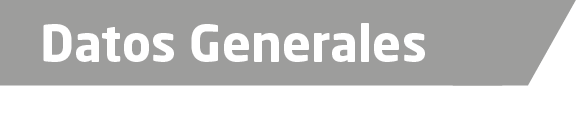 Nombre José Luis Robledo GarcíaGrado de Escolaridad Maestría en Derecho ProcesalCédula Profesional (Licenciatura) 3876114Cédula profesional (Maestría) 8071255Teléfono de Oficina 228-8-14-72-14. Correo Electrónico unidadxalapa11@hotmail.comDatos GeneralesFormación Académica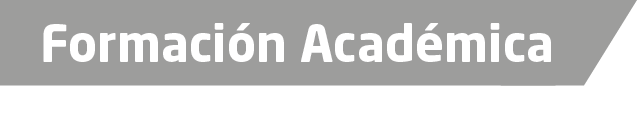 1997-2001.Universidad  Veracruzana.Facultad de Derecho  estudios de Licenciatura en Derecho.2009-2011Maestría en Derecho Procesal en Centro Mexicano de Estudios de Postgrado, en Xalapa, Veracruz.Asistencia y participación a conferencia sobre actualización del Código Penal para personal de la  Procuraduría General de Justicia del Estado. Abril 2004.Asistencia y participación a conferencia “Atención integral a víctimas de delitos sexuales, violencia familiar y delitos violentos”. Academia Regional de Seguridad Publica del Sureste. Septiembre 2004.Reconocimiento por vocación de servicio, actitud respetuosa y eficiencia en el desempeño de las funciones. Contraloría General del Estado, octubre 2004. Asistencia y participación a la Asamblea General Ordinaria y Congreso Académico realizado por La  Federación de Colegios, Barras y Asociaciones de  Abogados del Estado de Veracruz,  11 y 12 de Marzo 2005.     Asistencia y participación a 1er Congreso Nacional de  Medicina Forense, Criminología y Derecho Penal, Ver, Ver, Realizado por Procuraduría General de Justicia, Facultad de Derecho de la Universidad Veracruzana y Colegio Nacional de Medicina Forense y Deontología Médica A. C. (40 horas) Boca del Rio, Ver., 1, 2, 3, y 4 de junio 2005.Curso de Capacitación para  personal de la Procuraduría General de Justicia. Validado y aprobado Por la Academia de Seguridad Pública. Diciembre 2008.Reconocimiento otorgado por el entonces Gobernador del Estado, al haber obtenido el Estímulo a la Atención y Servicio a la Ciudadanía. Enero 27 de 2010. Asistencia y participación al seminario “Delincuencia organizada... ¿por la delincuencia?, Marzo 2010.     Asistencia y participación a conferencia “Los Juicios Orales... Su Lado Oscuro”.  Marzo 11 de 2010.  “Curso de Capacitación en Materia de Delitos contra la Libertad y la Seguridad Sexual y la Familia.” Validado y aprobado por la Academia Nacional de Seguridad Pública. Octubre 2010.Reconocimiento por asistencia al curso (40 horas) “Delitos Informáticos” 18 de septiembre a 9 de octubre de 2010.                                                Curso “Especialización Sobre Juicios Orales y Medios Alternativos de Solución de Conflictos” validado y aprobado  por la Academia Nacional de Seguridad Publica. Octubre de 2011.                                                                                       Diplomado en Sistema Penal Acusatorio, impartido a personal de la Procuraduría General de Justicia del Estado 2012. Curso “Derechos Humanos en el Nuevos Sistema Penal Acusatorio” Febrero-Marzo 2014.                                                                         Curso Teórico Práctico “Análisis del Procedimiento Técnico y legal en caso de donación de órganos, tejidos, y células para trasplante y la participación del Ministerio Público”. 20 de junio 2014.Curso “Proceso Penal Acusatorio” impartido a personal de la Procuraduría General de Justicia del Estado de Veracruz por la Academia Regional de Seguridad Publica del Centro en calidad de internado. 26 de septiembre a 07 de octubre del año 2014. Taller de Actualización en materia de Derechos Humanos  “La Procuración de Justicia  y la Libertad de Expresión” Noviembre 2015.“Curso de Derechos Humanos y Violencia Fiscalía General del Estado  de Veracruz, I Generación”  llevado a cabo en modalidad en línea 40 horas, de 7 al 31 de marzo de 2016. Jornada de Capacitación en Materia de Protección de Datos Personales impartido por  el Instituto Veracruzano  de Acceso a la Información  y Protección de Datos Personales. 30 de junio, 13 de julio, y 10 de agosto de 2016.   Taller de Especialización  para Agentes del Ministerio Publico en el Sistema Penal Acusatorio.  Academia Regional de Seguridad Pública de Occidente, Morelia, Michoacán. 23 de agosto a 06 de septiembre de 2016.Trayectoria Profesional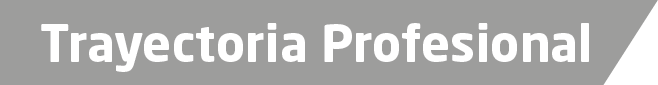 2003 a 2014 Oficial Secretario de la Procuraduría General de Justicia  del Estado de Veracruz2014 a la FechaFiscal Decimoprimero de la Unidad Integral de Procuración de Justicia del Distrito Judicial XI Xalapa.Ar de Conocimiento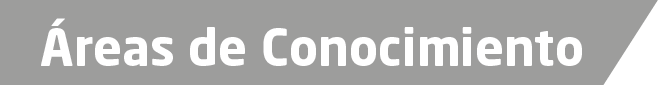 Derecho AdministrativoDerecho CivilDerecho MercantilDerecho Procesal Civil  Derecho LaboralDerecho Procesal PenalDerecho Penal